State of Washington Potato Committee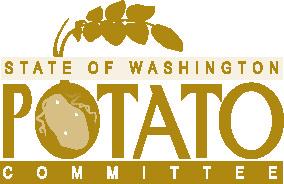 P.O. Box 1815, Moses Lake, Washington 98837Phone (509) 765-8845 / FAX (509) 765-4853SHIPPER’S APPLICATION FOR MODIFICATION OF INSPECTION PRIVILEGE – POTATOES Farm/Company Name: _______________________________________________	Contact Name: _______________________________Address: ___________________________________________________________________________________________________________Phone: ______________________________		County: ____________________________Acres		Variety		Approximate yield per acre_____		______		________________________		______		________________________		______		___________________
_____		______		________________________		______		___________________Type of Pack Made:Consumer Packs: __________	Cartons:__________	25# Sacks:__________	50# Sacks:__________  (5’s, 10’s, 15’s, 20’s)100# Sacks: ________	Tote Bins: __________	Bulk Loads: __________Approximate packout per month (cwt):_______		_______		_______		_______		_______		_______January		February	   	March	    	April	      	May           	June_______	  	_______    	_______    	_______    	_______     	_______July	   	August	 	September   	October  		November   	DecemberNumber of packers in area: _______________________Location of nearest SWIS office: __________________Approximate miles one way: ______________________I, the undersigned applicant, agree to the following:1.   Comply with all the requirements of Marketing Order 946;2.   Promptly report all potatoes packed, shipped and marketed;3.   Promptly pay all inspection fees and assessments;4.   Apply annually for a renewal of permit;5.   Failure to comply with Marketing Order 946 may result in the cancellation of the Waiver permit.6.   Information provided is subject to verification by the SWPC and/or USDA.____________________________________________________		____________________Signature of Applicant						DatePermission is hereby granted/denied to the above shipper for Modification of Inspection Privilege.  ____________________________________________________		_____________________Signature of Committee Chairman or Manager				DateAccording to the Paperwork Reduction Act of 1995, an agency may not conduct or sponsor, and a person is not required to respond to a collection of information unless it displays a valid OMB control number.  The valid OMB control number for this information collection is 0581-0178.  The time required to complete this information collection is estimated to average 5 minutes per response, including the time for reviewing instructions, searching existing data sources, gathering and maintaining the data needed, and completing and reviewing the collection of information.   In accordance with Federal civil rights law and U.S. Department of Agriculture (USDA) civil rights regulations and policies, the USDA, its Agencies, offices, and employees, and institutions participating in or administering USDA programs are prohibited from discriminating based on race, color, national origin, religion, sex, gender identity (including gender expression), sexual orientation, disability, age, marital status, family/parental status, income derived from a public assistance program, political beliefs, or reprisal or retaliation for prior civil rights activity, in any program or activity conducted or funded by USDA (not all bases apply to all programs). Remedies and complaint filing deadlines vary by program or incident.Persons with disabilities who require alternative means of communication for program information (e.g., Braille, large print, audiotape, American Sign Language, etc.) should contact the responsible Agency or USDA’s TARGET Center at (202) 720-2600 (voice and TTY) or contact USDA through the Federal Relay Service at (800) 877-8339. Additionally, program information may be made available in languages other than English. To file a program discrimination complaint, complete the USDA Program Discrimination Complaint Form, AD-3027, found online at http://www.ascr.usda.gov/complaint_filing_cust.html and at any USDA office or write a letter addressed to USDA and provide in the letter all of the information requested in the form. To request a copy of the complaint form, call (866) 632-9992. Submit your completed form or letter to USDA by:  (1) mail: U.S. Department of Agriculture Office of the Assistant Secretary for Civil Rights 1400 Independence Avenue, SW Washington, D.C. 20250-9410;  (2) fax: (202) 690-7442; or (3) email: program.intake@usda.gov.  USDA is an equal opportunity provider, employer, and lender. 